SMARRIMENTO PASSWORD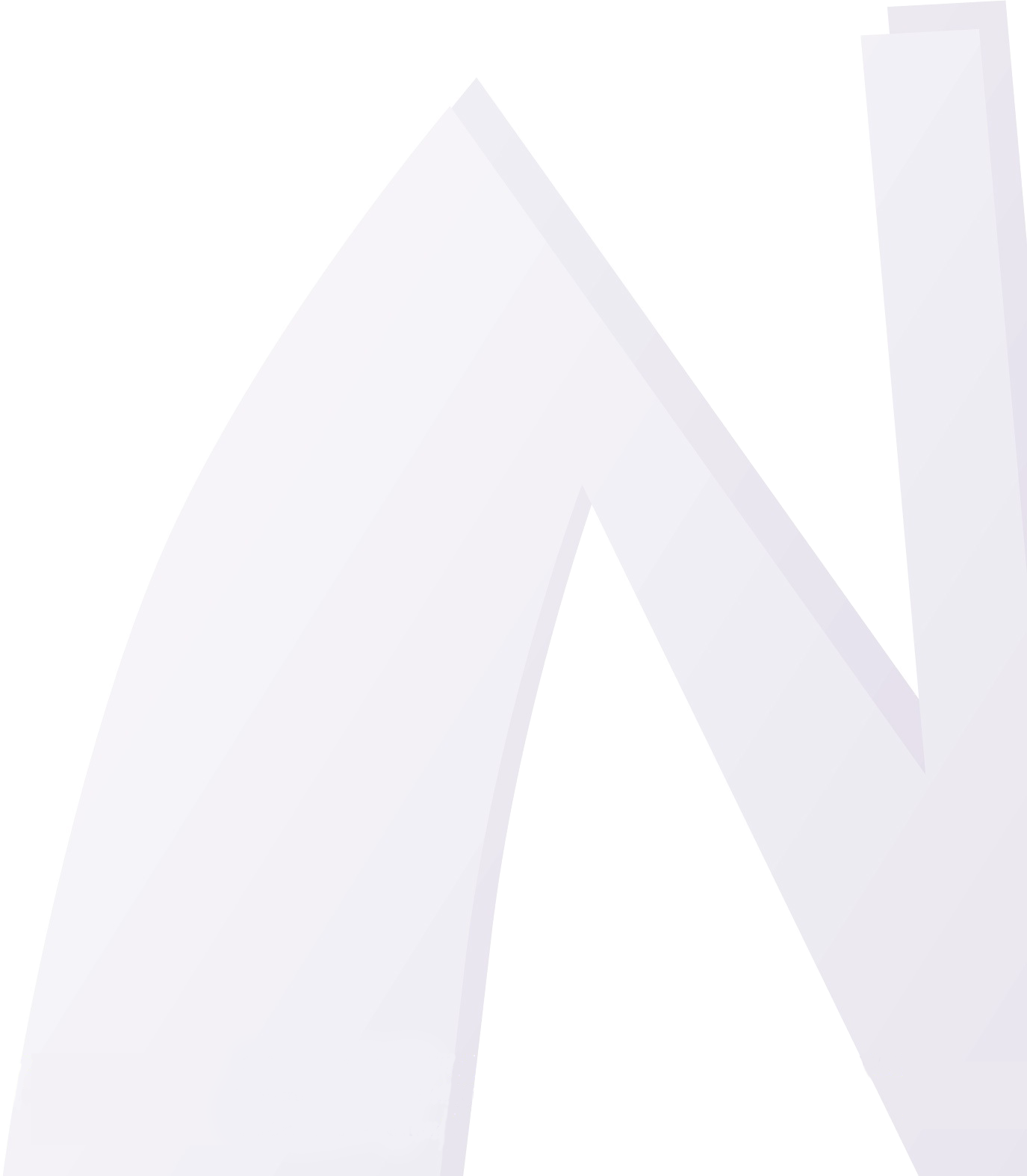 Io sottoscritto ( Nome e Cognome ),ho smarrito la password relativa al servizio di:	Posta Elettronica (inserire l’indirizzo di posta elettronica) ………………………………………………....	Posta Elettronica Certificata (PEC) (inserire l’indirizzo della PEC) ……………………………………….	Sito Web – accesso FTP (inserire l’indirizzo della pagina web)……………………………………………	Accesso VIS	Fax (inserire il numero di fax)………………………………………………………………………………………………	Jabber	Altro ( inserire il nome del servizio relativo e spuntare )il cui nome utente associato è ………………………………………………Con la presente, richiedo l’azzeramento della password, la creazione di una nuova e di inviarla tramite SMS al numero di cellulare  ………………………………………………Data										Firma 